ОБРАЗОВАНИЕ1997-2002 – Северный государственный медицинский университет (Архангельск) – далее СГМУ, факультет клинической психологии. Квалификация: психолог, преподаватель психологии (диплом с отличием).2002-2003 – СГМУ, факультет последипломного образования. Квалификация: клинический психолог (резидентура).2007-2009  - Санкт-Петербургский государственный университет, факультет психологии. Защита диссертации (Аффективные расстройства у онкологических больных). Квалификация: кандидат психологических наук.Сертификаты о повышении квалификации:2011, 2016 – «Психотерапия и вопросы медицинской психологии».СГМУ, факультет последипломного образования.Краткосрочные образовательные программы:2002-2020  - «Игровые методы в групповой работе», «Позитивная психотерапия», «Телесно-ориентированная психотерапия», «Танатотерапия», «Цветодиагностика и цветотерапия», «Арт-терапия», «Нейро-лингвистическое программирование», «Психологическая помощь при угрозе суицида», «Медико-психологическое консультирование до и после теста на ВИЧ – инфекцию», «Рационально-эмотивная поведенческая психотерапия», «Организация и проведение тренингов по профилактике», «Аддиктивное поведение и психическое здоровье», «Психологическое консультирование и психокоррекция психосоматических расстройств», «Сексуальные проблемы в партнерских отношениях. Методы психологического консультирования и психокоррекции», «Базовые техники эриксоновского гипноза», «Терапия принятия и ответственности при обсессивно-компульсивных расстройствах», «Психосоматика репродуктивной сферы: психотерапевтические аспекты помощи», «Терапия, сфокусированная на сострадании: работа с самокритикой»ОПЫТ РАБОТЫ2002 – настоящее времяЧастная практика (с 2015 г – онлайн-психотерапия).2002- 2017Доцент кафедры психиатрии и клинической психологииСГМУ2002-2012Заведующая психологической службойСГМУ2010-2012Заведующая центром психотерапии и наркологииСГМУ2004-2015Психолог, тренер, консультант. Сотрудничество с различными НКО. Психологическое сопровождение проектов с УФСИН: разработка и проведение семинаров, тренингов, консультаций для персонала (в рамках проблемы профессиональной деформации) и особых категорий осужденных (ВИЧ-инфицированные и др). Сотрудничество с различными ЛПУ: консультирование медицинских работников по проблемам коммуникации с пациентами, профессиональной деформации.Отдельные проекты – в качестве психолога-консультанта и исследователя:2001-2003- «Здоровье женщин старшего репродуктивного возраста».2003-2009 – «Аффективные расстройства и внутренняя картина болезни у женщин с онкопатологией репродуктивной сферы» - диссертационная работа.2010-2011 – «Психологические и психосоматические последствия переживания угрозы жизни» (Южная Осетия - работа с мирными жителями, принимавшими участие в вооруженном конфликте в 2008 г.)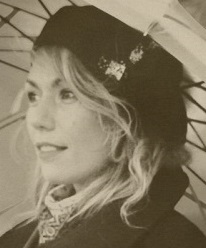 